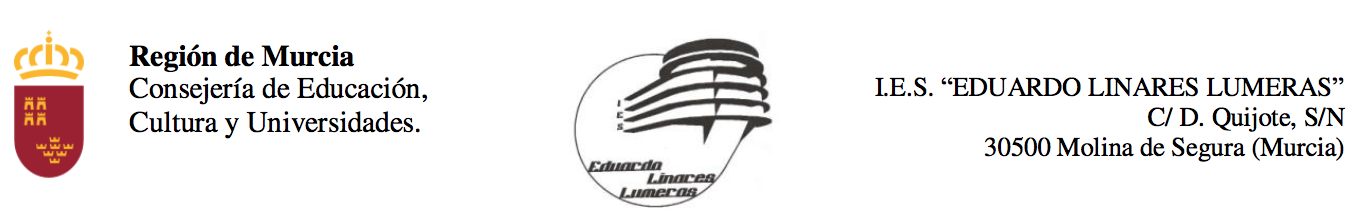 DECLARACIÓN JURADA (I)Cuando se falta por indisposición (hasta tres días) Yo, ……………………………………………………………………………………….,  con DNI ………………………….,  profesor/a del IES Eduardo Linares Lumeras, DECLARO BAJO JURAMENTO: Que los días ……………………, no pude cumplir con mis labores como docente en el IES debido a una incapacidad por enfermedad. (especificar si se desea)Y para que así conste a los efectos oportunos, firmo la presente declaración en Molina de Segura, a ……… de …………………….. de 20………. VºBº La Directora					El/la  profesor/a	     Fdo. Lucía Gil Nicolás                                    Fdo………………………………..